Задание подготовлено в рамках проекта АНО «Лаборатория модернизации образовательных ресурсов» «Кадровый и учебно-методический ресурс формирования общих компетенций обучающихся по программам СПО», который реализуется с использованием гранта Президента Российской Федерации на развитие гражданского общества, предоставленного Фондом президентских грантов.РазработчикиАбдуллина Светлана Сергеевна, ГАПОУ «Колледж технического и художественного образования г. Тольятти»Стенькина Наталья Викторовна, ГАПОУ «Колледж технического и художественного образования г. Тольятти»Назначение заданияАнализ рабочей ситуации. Уровень IМДК 04.01. Технология облицовочных работ плитками и плитами Тема: Технология облицовочных работКомментарииЗадание предлагается обучающемуся на 2-ом курсе, который изучил теорию по теме, но еще не приступал к выполнению практических работ.Вы, студент 3-его курса по профессии «облицовщик-плиточник». Вас назначили наставником студента 2-ого курса. Вашему подопечному было дано задание выполнить облицовку поверхности пола  в мастерской.Внимательно изучите бланк оценки. Рассмотрите фотофиксацию работы второкурсника.Проанализируйте выполнение трудовых действий при облицовке горизонтальных поверхностей керамической плиткой. Заполните бланк.Карта наблюдения ФОТОФИКСАЦИЯ ВЫПОЛНЕНИЯ РАБОТЫ ВТОРОКУРСНИКОМ↓↓↓↓↓↓↓↓Инструмент проверки№Наименование 
уменияВнешние проявления уменияРегистрация действийРегистрация действий№Наименование 
уменияВнешние проявления уменияСоответствуетНе 
соответствуетТД01Организация рабочего места отделочника1. Корректно надета  спецодежда:рабочий комбинезон и пиджак с длинными рукавами и плотно прилегающими манжетами;ботинки из плотной ткани и металлическим носком;рукавицыТД01Организация рабочего места отделочника2. На рабочем месте отсутствуют посторонние предметы, рабочее место чистоеТД02Подготовка ручного инструмента для выполнения работ1. Для выполнения каждой операции технологического процесса применены соответствующие инструментыТД02Подготовка ручного инструмента для выполнения работ2. Инструменты и оборудование находятся в работоспособном состоянииТД03Подготовка материала для выполнения работ1. Для выполнения каждой операции технологического процесса использованы соответствующие материалыТД04Облицовка поверхности1. Выполнена очистка поверхностиТД04Облицовка поверхности2. Выполнена грунтовка поверхностиТД04Облицовка поверхности3. Грунтовка нанесена равномерноТД04Облицовка поверхности4. Область нанесения плиточного клея соответствует границам укладываемой плитки, плиточный клей равномерно выровнен гребенкойТД04Облицовка поверхности5. Плитки установлены в соответствии со способом «прямыми рядами»ТД04Облицовка поверхности6. Использованы крестики для контроля толщины швовТД04Облицовка поверхности7. Проверена горизонтальность укладки строительным уровнемТД04Облицовка поверхности8. Поверхность плитки очищенаТД04Облицовка поверхности9. Демонстрирует правильное положение корпуса и ног при выполнении операцийТД04Облицовка поверхности10. Демонстрирует правильную хватку инструмента№Наименование
уменияВнешние проявления уменияРегистрация действийРегистрация действий№Наименование
уменияВнешние проявления уменияСоответствуетНе 
соответствуетТД01Организация рабочего места отделочника1. Корректно надета спецодежда:рабочий комбинезон и пиджак с длинными рукавами и плотно прилегающими манжетами;ботинки из плотной ткани и металлическим носком;рукавицы;средства индивидуальной защиты (наколенники)+ТД01Организация рабочего места отделочника2. На рабочем месте отсутствуют посторонние предметы, рабочее место чистое+ТД02Подготовка ручного инструмента для выполнения работ1. Для выполнения каждой операции технологического процесса применены соответствующие инструменты+ТД02Подготовка ручного инструмента для выполнения работ2. Инструменты и оборудование находятся в работоспособном состоянии+ТД03Подготовка материала для выполнения работ1. Для выполнения каждой операции технологического процесса использованы соответствующие материалы+ТД04Облицовка поверхности1. Выполнена очистка поверхности+ТД04Облицовка поверхности2. Грунтовка нанесена равномерно+ТД04Облицовка поверхности3. Область нанесения плиточного клея соответствует границам укладываемой плитки, плиточный клей равномерно выровнен гребенкой+ТД04Облицовка поверхности4. Плитки установлены в соответствии со способом «прямыми рядами»+ТД04Облицовка поверхности5. Использованы крестики для контроля толщины швов+ТД04Облицовка поверхности6. Проверена горизонтальность укладки строительным уровнем+ТД04Облицовка поверхности7. Поверхность плитки очищена+ТД04Облицовка поверхности8. Демонстрирует правильное положение корпуса и ног при выполнении операций+ТД04Облицовка поверхности9. Демонстрирует правильную хватку инструмента+За каждую верную оценку1 баллМаксимальный балл14 баллов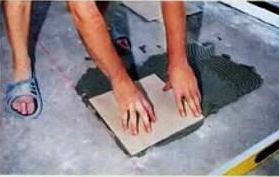 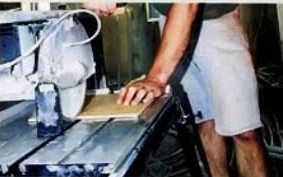 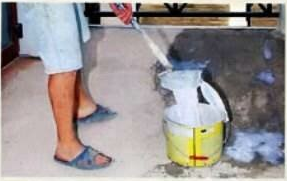 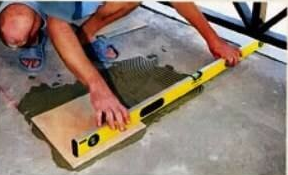 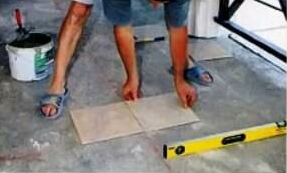 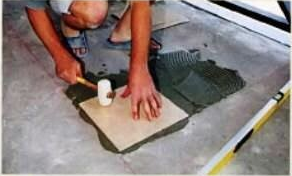 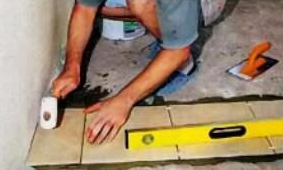 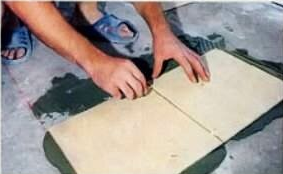 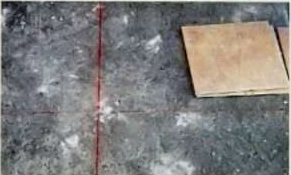 